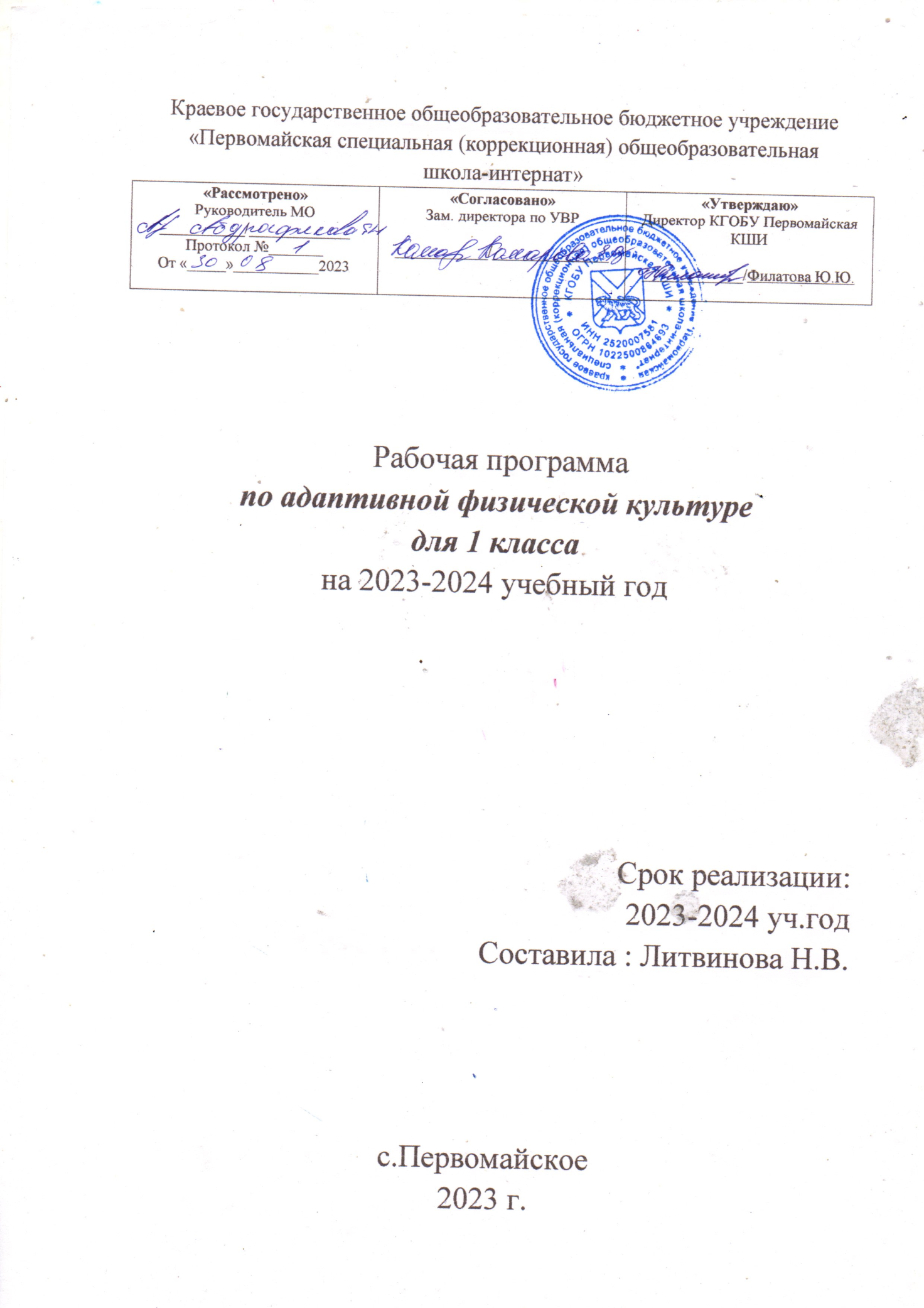 СОДЕРЖАНИЕI.     ПОЯСНИТЕЛЬНАЯ ЗАПИСКА..................................................................3II. ОПИСАНИЕ УЧЕБНОГО ПРЕДМЕТА .....................................................8III. ТЕМАТИЧЕСКОЕ ПЛАНИРОВАНИЕ....................................................112I.	ПОЯСНИТЕЛЬНАЯ ЗАПИСКААдаптированная основная общеобразовательная рабочая программа по учебному предмету «Адаптивная физическая культура» 1 класс ФГОС образования обучающихся с умственной отсталостью (интеллектуальными нарушениями) (вариант 1) разработана на основании следующих нормативно-правовых документов:1. Приказ Минпросвещения России от 24.11.2022 N 1026"Об утверждении федеральной адаптированной основной общеобразовательной программы обучающихся с умственной отсталостью (интеллектуальными нарушениями)", (Зарегистрировано в Минюсте России 30.12.2022 N 71930);Федеральный закон от 29 декабря 2012 г. № 273-ФЗ «Об образовании в Российской Федерации» (в ред. Федеральных законов от 17.02.2021 № 10-ФЗ, от 24.03.2021 № 51-ФЗ, от 05.04.2021 № 85-ФЗ, от 20.04.2021 № 95-ФЗ, от 30.04.2021 № 114-ФЗ, от 11.06.2021 № 170-ФЗ, от 02.07.2021 № 310-ФЗ, от 02.07.2021 № 351-ФЗ);Приказ Министерства образования и науки Российской Федерации от 19.12.2014 № 1599 "Об утверждении федерального государственного образовательного стандарта образования обучающихся с умственной отсталостью (интеллектуальными нарушениями)"Рабочие программы по учебным предметам ФГОС образования обучающихся с интеллектуальными нарушениями. Вариант 1, 5 – 9 классы, под редакцией Э.В. Якубовской, М.И. Шишковой, И.М. Бгажноковой. Издательство М.: «Просвещение», 2021 г.;Учебный план КГОБУ Первомайская КШИ для детей с умственной отсталостью (интеллектуальными нарушениями) на 2023-2024 уч. год;Календарный учебный график КГОБУ Первомайская КШИ на 2023-2024 уч. год; Расписание уроков на 2023 – 2024 учебный год.Адаптированная образовательная программа КГОБУ Первомайская КШИ.Учебный предмет «Адаптивная физическая культура» относится к предметной области «Физическая культура» и является обязательной частью учебного плана. В соответствии с учебным планом рабочая программа по учебному предмету «Адаптивная физическая культура» в 1 классе рассчитана на 33 учебные недели и составляет 99 часов в год (3 часа в неделю). Федеральная адаптированная основная общеобразовательная программа определяет цель и задачи учебного предмета «Адаптивная физиче-ская культура».Цель учебного предмета – всестороннее развитие личности обучающихся с умственнойотсталостью(интеллектуальными нарушениями) в процессе приобщения их к физической культуре, коррекция недостатков психофизического развития, расширение индивидуальных двигательных возможностей, социальной адаптации.Задачи обучения:− коррекция нарушений физического развития;− формирование двигательных умений и навыков;− развитие двигательных способностей в процессе обучения;3− укрепление здоровья и закаливание организма, формирование пра-вильной осанки;− раскрытие возможных избирательных способностей и интересов обу-чающихся для освоения доступных видов спортивно- физкультурной дея-тельности;− формирование и воспитание гигиенических навыков при выполнении физических упражнений;− формирование установки на сохранение и укрепление здоровья, навы-ков здорового и безопасного образа жизни;− поддержание устойчивой физической работоспособности на достиг-нутом уровне;− формирование познавательных интересов, сообщение доступных тео-ретических сведений по физической культуре;− воспитание устойчивого интереса к занятиям физическими упражне-ниями;− воспитание нравственных, морально - волевых качеств (настойчиво-сти, смелости), навыков культурного поведения.Рабочая программа по учебному предмету «Адаптивная физическая культура» в 1 классе определяет следующие задачи:− формирование умения готовиться к уроку;− формирование представления о колонне, шеренге;− формирование умения выполнять простейшие строевые действия вколонне и шеренге;− формирование умения ходить и бегать в различном темпе и опреде-ленном ритме;− формирование умения подпрыгивать на двух ногах и на одной ноге,мягко приземляться в прыжках;4− формирование умения подлезать, пролезать и перелезать через пре-пятствие;− формирование умения правильно брать контрастные по величине иформе предметы, передавать и переносить их;− формирование умения действовать целенаправленно в подвижныхиграх под руководством учителя;− воспитание доброжелательного отношения к товарищам, смелостиво время выполнения физических упражнений.Планируемые результаты освоения рабочей программыпо учебному предмету «Адаптивная физическая культура» в 1 классеЛичностные результаты:−принятие социальной роли обучающегося, проявление социально зна-чимых мотивов учебной деятельности;−принятие себя как обучающегося, заинтересованного посещением за-нятий адаптивной физической культурой в условиях спортивного зала, на спортивной площадке (на открытом воздухе);−формирование способности к осмыслению социального окружения, своего места в нем, принятие соответствующих возрасту ценностей и соци-альных ролей.Уровни достижения предметных результатовпо учебному предмету «Адаптивная физическая культура» в 1 классеМинимальный уровень:− сформировать первоначальные представления о значении физической культуры для укрепления здоровья человека;− уметь выполнять простые инструкции учителя;− иметь представление о видах двигательной деятельности;5− уметь выполнять комплекс упражнений с помощью учителя;− овладевать начальными двигательными навыками бега, прыжков и метания.Достаточный уровень:− сформировать первоначальные представления о значении физической культуры для укрепления здоровья человека;− сформировать навыки наблюдения за своим физическим состоянием; − овладевать элементарными представлениями об основных физиче-ских качествах (сила, быстрота, выносливость, координация, гибкость).− знать основные правила поведения и техники безопасности на уроке; − уметь выполнять команды учителя по словесной инструкции;− уметь выполнять упражнения для разминки;− уметь сочетать дыхание с движение во время бега; − уметь держать постоянный темп в беге;− уметь пробежать от 300 до 500 м без остановки.Система оценки достижения обучающимисяс умственной отсталостью планируемых результатов освоения рабочей программы по учебному предмету «Адаптивная физическая культура» в 1 классеОценка личностных результатов предполагает, прежде всего,оценку продвижения обучающегося в овладении социальными (жиз-ненными) компетенциями, может быть представлена в условных еди-ницах:−0 баллов - нет фиксируемой динамики; −1 балл - минимальная динамика;−2 балла - удовлетворительная динамика; −3 балла - значительная динамика.6Критерии оценки предметных результатовОценка предметных результатов во время обучения в первом классе не проводится. Оценка успеваемости складывается из показателей: отноше-ние обучающегося к уроку, степеньовладения физическими упражнениями, качество выполнения упражнений.Работа обучающихся поощряется и стимулируется использованием качественной оценки: «удовлетворительно», «хорошо», «очень хорошо».Соотнесение результатов оценочной деятельности, демонстрируемые обучающимися:− «удовлетворительно» (зачет) - задание выполнено от 35% до 50 %; − «хорошо» - задание выполнено от 51% до 65%;− «очень хорошо» (отлично) - задание выполнено свыше 65 %.7II.	ОПИСАНИЕ УЧЕБНОГО ПРЕДМЕТАУрочные занятия направлены на углубленное и индивидуальное обу-чение базовым двигательным действиям.Обучение адаптивной физической культуре носит практическую направленность и тесно связано с другими учебными предметами, жизнен-ными ситуациями.Программой предусмотрены следующие виды работы:− беседы о содержании и значении физических упражнений для повы-шения качества здоровья и коррекции нарушенных функций;− выполнение физических упражнений на основе показа учителя;− выполнение физическихупражненийбез зрительного сопровождения, под словесную инструкцию учителя;− формирование двигательных умений и навыков в процессе подвиж-ных игр.Урочные занятия по «Адаптивной физической культуре» осуществля-ются при использовании различных методов:− формирования знаний (методы слова (информация речевого воздей-ствия) и методы наглядности (информация перцептивного воздействия);− обучения двигательным действиям (дробление и последовательное освоение частей целостного упражнения);− развития физических качеств и способностей (для развития скорост-ных качеств (быстроты) — повторный, игровой, вариативный (контраст-ный), сенсорный методы;− для развития выносливости — равномерный, переменный, повтор-ный, игровой методы;− для развития координационных способностей - элементы новизны в изучаемом физическом упражнении (изменение исходного положения,8направления, темпа, усилий, скорости, амплитуды, привычных условий идр.);− симметричные и асимметричные движения;− релаксационные упражнения, смена напряжения и расслабления мышц;− упражнения на реагирующую способность (сигналы разной модаль-ности на слуховой и зрительный аппарат);− упражнения на раздражение вестибулярного аппарата (повороты, наклоны, вращения, внезапные остановки, упражнения на ограниченной, повышенной или подвижной опоре);− упражнения на точность различения мышечных усилий, временных отрезков и расстояния (использование тренажеров для «прочувствования» всех параметров движения, предметных или символических ориентиров, указывающих направление, амплитуду, траекторию, время движения, длину и количество шагов);− упражнения на дифференцировку зрительных и слуховых сигналов по силе, расстоянию, направлению;− воспроизведение заданного ритма движений (под музыку, голос, хлопки и т. п.);− пространственная ориентация на основе кинестетических, тактиль-ных, зрительных, слуховых ощущений (в зависимости от сохранности сен-сорных систем);− упражнения на мелкуюмоторикукисти (жонглирование предметами, пальчиковая гимнастика и др.);− парные и групповые упражнения, требующие согласованности сов-местных действий.Эффективным методом комплексного развития физических качеств, координационных способностей, эмоционально-волевой и психической9сферы лиц с ограниченными возможностями являются следующие ме-тоды:− игровой;− воспитания личности;− взаимодействия педагога и обучающихся.Использование разнообразных средств и методов адаптивной физиче-ской культуры служат стимулятором повышения двигательной активности, здоровья и работоспособности, способом удовлетворения потребности в эмоциях, движении, игре, общении, развития познавательных способно-стей, следовательно, являются фактором гармоничного развития личности, что создает реальные предпосылки социализации.10III.	ТЕМАТИЧЕСКОЕ ПЛАНИРОВАНИЕ11121314151617181920212223242526272829303132333435363738394041424344454647№п/пНазвание разделаКоличествочасовКонтрольныеработы (количество)1.Знания о физической культуреВ процессе обучения-2.Гимнастика30-3.Легкая атлетика36-4.Игры33-Итого:Итого:99-№Тема предметаКол-во часовКол-во часовдатаПрограммное содержаниеДифференциация видов деятельностиДифференциация видов деятельности№Тема предметаКол-во часовКол-во часовдатаПрограммное содержаниеМинимальный уровеньДостаточный уровеньЛегкая атлетика– 31 часЛегкая атлетика– 31 часЛегкая атлетика– 31 часЛегкая атлетика– 31 часЛегкая атлетика– 31 часЛегкая атлетика– 31 часЛегкая атлетика– 31 часЛегкая атлетика– 31 час1Чистота одежды и обуви.Подготовка к уроку физической куль-туры1Беседа о содержании занятий и требованиях к их организа-ции. Выполнение комплекса физкультминутки. Ознакомление с построением парамиСлушают инструктаж и отве-чают односложно на вопросы учителя.Одевают самостоятельно или с помощью педагога физкуль-турную форму. Выполняют комплекс физкультминутки. Строятся парами под контро-лем учителяСлушают инструктаж и отвечают на вопросы учителя, самостоя-тельно готовятся к уроку физиче-ской культуры (одевают и уби-рают физкультурную форму). Выполняют комплекс физкуль-тминутки.Строятся парами самостоятельно2Правила поведения на уроках физиче-ской культуры. По-строение в колонну по одному, равне-ние в затылок1Тренировочные упражнения в быстром переодевании и аккуратном складывании одежды.Ознакомление с построением в колонну. Передвижение в колонне в спортивный зал. Ознакомление с правилами поведения на уроках физиче-ской культуры. Разучивание подвижной игры сПереодевают и складывают форму с помощью учителя. Выполняют общее построение под контролем учителя. Передвигаются к месту заня-тий.Слушают объяснение и рас-сматривают помещение и обо-рудование спортивного зала (с помощью учителя).Самостоятельно готовятся к уроку.Выполняют построение в ко-лонну по указанию учителя. Передвигаются в колонне за учи-телем.Слушают объяснение и рассмат-ривают помещение и оборудова-ние спортивного зала.Слушают инструктаж и зри-тельно воспринимают образецэлементами общеразвиваю-щих упражненийСлушают инструктаж и зри-тельно воспринимают образец поведения на уроках физиче-ской культуры (техника без-опасности). Участвуют в по-движной игре по показу и ин-струкции учителяповедения на уроках физической культуры (техника безопасно-сти).Играют в подвижную игру по ин-струкции учителя3Построение в ше-ренгу по одному. Ходьба парами по кругу, взявшись за руки1Ознакомление с построением с организованным построе-нием в шеренгу по сигналу учителя.Ознакомление с построением и передвижением парами. Повторение подвижной игры элементами общеразвиваю-щих упражненийВыполняют простые виды по-строений, осваивают на до-ступном уровне строевые дей-ствия в шеренге и колонне (с помощью учителя).Ходят парами по кругу, взяв-шись за руки под контролем учителяВыполняют построения и пере-строения в шеренгу, колонну, круг, осваивают строевые дей-ствия в шеренге и колонне. Ходят парами по кругу, взявшись за руки; выполняют ходьбу в ко-лонне по одному в обход зала за учителем4Ходьба в медлен-ном и быстром темпе1Выполнение построений в шеренгу и колонну. Ознакомление с ходьбой в различном темпе. Выполнение комплекса утренней гимнастики. Ознакомление с подвижной игрой с бегомВыполняют построение в ше-ренгу и колонну, ориентиру-ясь на образец выполнения обучающимися 2 группы Осваивают и выполняют ходьбу в умеренном темпе. Выполняют 3-4 упражнения комплекса.Участвуют в подвижной игре по показу и инструкции учи-теляВыполняют построение в ше-ренгу и колонну. Осваивают и выполняют ходьбу в медленном (умеренном), среднем и быстром темпе с сохранением правильной осанки, в затылок друг другу и осуществление зрительного кон-троля за дистанцией. Выполняют комплекс утренней гимнастики. Играют в подвижную игру после инструкции и показа учителя5Ходьба по прямой линии на носках и пятках на внутрен-нем и внешнем своде стопы1Ознакомление с игровыми задания на построение и перестроения.Выполнение ходьбы в различном темпе.Освоение разновидностей ходьбы.Выполнение комплекса утренней гимнастики. Подвижная игра с прыжкамиВыполняют игровые задания (с помощью учителя). Выполняют ходьбу на носках, на пятках, на внутреннем и внешнем своде стопы. Выпол-няют комплекс утренней гим-настики ориентируясь на об-разец выполнения учителем и/или обучающимися 2 группы. Участвуют в подвижной игре по показу и инструкции учителяВыполняют игровые задания. Осваивают и выполняют ходьбу по прямой линии на носках, на пятках, на внутреннем и внеш-нем своде стопы с сохранением равновесия на ограниченной по-верхности.Играют в подвижную игру по по-казу учителя6Перебежки груп-пами и по одному 15-20 м1Выполнение построения в шеренгу. Освоение общеразвивающих упражнений. Выполнение перебежек группами и по одному. Закрепление правил техники безопасности во время вы-полнения упражнений в паре, группе.Ознакомление с подвижной игрой с элементами общераз-вивающих упражненийВыполняют построение в ше-ренгу (с помощью учителя). Осваивают перебежки по од-ному, ориентируясь на обра-зец выполнения учителем и/или обучающимися 2 группы. Выполняют упражнения после неоднократного показа по прямому указанию учителя.Участвуют в подвижной игре по показу и инструкции учи-теляВыполняют построение в ше-ренгу по сигналу учителя. Вы-полняют перебежки группами и по одному 15-20 м, соблюдают правила безопасности. Выполняют комплекс общераз-вивающих упражнений после по-каза учителем.Играют в подвижную игру после инструкции и показа учителя7Бег в медленном темпе, чередую-щийся с ходьбой1Выполнение построений в шеренгу, в колонну по одному.Освоение бега в медленном темпе, чередование ходьбы и бега.Выполнение упражнений на основные положения и дви-жения рук, ног, головы, туловища.Коррекционная игра на раз-витие точности движенийФиксируют внимание и вос-принимают расположение зри-тельных пространственных опор- ориентиров для выпол-нения построений и перестро-ений. Выполняют бег и ходьбу, ориентируясь на обра-зец выполнения учителем и/или обучающимися 2 группы. Выполняют основные положения и движения рук, ног, головы, туловища с наименьшим количеством раз. Участвуют в подвижной игре по показу и инструкции учи-теляВыполняют построение в ше-ренгу, в колонну по команде учи-теля, ориентируясь на зрительно-пространственные опоры. Вы-полняют упражнения на основ-ные положения и движения рук, ног, головы, туловища. Чередуют ходьбу с бегом, сохра-няя темп, дистанцию во время движения, удерживая правиль-ную осанку во время ходьбы. Играют в подвижную игру после инструкции8Бег с сохранением правильной осанки1Беседа о правильной осанке. Освоение бега с сохранением правильной осанки. Выполнение общеразвиваю-щих упражнений с малыми мячами.Подвижная игра с бегомФиксируют внимание и вос-принимают расположение зри-тельных пространственных опор- ориентиров для выпол-нения построений и перестро-ений. Выполняют бег и ходьбу, ориентируясь на обра-зец выполнения учителем и/или обучающимися 2 группы. Выполняют основные положения и движения рук,Выполняют построение в ше-ренгу, в колонну по команде учи-теля, ориентируясь на зрительно-пространственные опоры. Вы-полняют упражнения на основ-ные положения и движения рук, ног, головы, туловища. Чередуют ходьбу с бегом, сохра-няя темп, дистанцию во время движения, удерживая правиль-ную осанку во время ходьбы.ног, головы, туловища с наименьшим количеством раз. Участвуют в подвижной игре по показу и инструкции учи-теляИграют в подвижную игру после инструкции9Бег в колонне за учителем в задан-ном направлении1Освоение построения и передвижения за учителем в колонне.Освоение построения в круг. Выполнение упражнений с флажками. Подвижная игра с прыжкамиВыполняют медленный бег за наиболее физически развитым обучающимся из 2 группы, ориентируясь на его пример (образец).Осваивают упражнения с флажками, ориентируясь на образец выполнения учителем и/или обучающимися 2 группы. Участвуют в подвижной игре по показу и инструкции учителяВыполняют бег в колонне в заданном направлении, сохранение дистанции, равнение в затылок. Выполняют упражнения с флаж-ками по показу учителя. Играют в подвижную игру после ин-струкции10Прыжки на двух ногах1Освоение прыжков на двух ногах. Выполнение упражне-ний для укрепления мышц ног.Подвижная игра с элемен-тами лазанияВыполняют прыжки после ин-струкции и неоднократного показа учителя (при необходи-мости: пошаговая инструкция учителя, пооперационный контроль выполнения дей-ствий).Выполнение упражнений для укрепления мышц ног с наименьшим количеством раз. Участвуют в подвижной игреВыполняют прыжки после ин-струкции и показа учителя. Вы-полнение упражнений для укреп-ления мышц ног по показу учи-теля.Играют в подвижную игру после инструкции и показа учителя11Прыжки на одной ноге на месте1Подвижная игра с элемен-тами перестроений. Выполнение бега в чередова-нии с ходьбой.Выполнение комплекса об-щеразвивающих упражне-ний. Различение правой и ле-вой ноги. Выполнение под-прыгиваний на одной ноге, сохранение равновесия. Подвижная игра с бросками и ловлейУчаствуют в подвижной игре. Выполняют бег в чередовании с ходьбой под контролем учи-теля. Выполняют 4-5 упражне-ний комплекса.Выполняют прыжки после ин-струкции и неоднократного показа учителяИграют в подвижную игру. Вы-полняют бег в чередовании с ходьбой. Прыгают на двух ногах на месте после инструкции и по-каза учителя12Прыжки с продви-жением вперед, назад1Ознакомление с общеразвивающими упражнениями с малыми мячами. Ориентирование в направлении движений.Выполнение несколько подпрыгиваний подряд в заданном направлении. Подвижная игра с метаниемВыполняют общеразвиваю-щие упражнения наименьшее количество раз. Ориентиру-ются в направлении движений с помощью педагога. Прыгают на двух ногах с про-движением вперед. Участвуют в подвижной игре по показу и инструкции учителяВыполняют общеразвивающие упражнения после инструкции и по показу педагога.Выполняют прыжки в заданном направлении, ориентируясь на зрительно-пространственные опоры. Играют в подвижную игру по показу учителя13Прыжки с продви-жением вправо, влево1Выполнение комплекса упражнений с малыми мячами.Ориентирование в пространстве в процессе выполнения прыжков с продвижением в заданном направлении, сВыполняют 4-5 упражнений комплекса.Прыгают на двух ногах с про-движением вправо, влево с по-мощью педагога. Участвуют в подвижной игре по показу учителяВыполняют комплекс упражне-ний.Прыгают с продвижением вправо, влево, ориентируясь на зрительно-пространственные опоры. Играют в подвижнуюсохранением устойчивого равновесия.Подвижная игра с элемен-тами строевых командигру по показу и инструкции учителя14Прыжки через начерченную ли-нию1Выполнение бега в чередовании с ходьбой в колонне по одному.Беседа о значении утренней зарядки.Построение в круг и выпол-нение общеразвивающих упражнений типа зарядки. Выполнение прыжковых упражнений, сохраняя равновесие при приземлении. Подвижная игра на вниманиеВыполняют бег в чередовании с ходьбой в колонне по од-ному под контролем педагога. Отвечают на вопросы одно-сложно.Выполняют построение в круг с помощью учителя. Перепры-гивают через начерченную ли-нию, ориентируясь на образец выполнения учителем и/или обучающимися 2 группы. Участвуют в игре по инструк-цииВыполняют бег в чередовании с ходьбой в колонне по одному. Отвечают на вопросы целым предложением.Выполняют построение в круг и комплекс утренней зарядки по инструкции учителя. Перепрыгивают через начерчен-ную линию после инструкции и показа учителя15Прыжки через шнур1Выполнение ходьбы в ко-лонне по одному с различ-ными заданиями для рук. Построение в круг.Выполнение комплекса утренней гимнастики. Перепрыгивание через шнур, сохраняя устойчивое равно-весие.Подвижная игра с бегомВыполняют ходьбу в колонне, ориентируясь на образец вы-полнения учителем и/или обу-чающимися 2 группы. Выпол-няют построение в круг с по-мощью учителя. Перепрыги-вают через шнур после ин-струкции и неоднократного показа учителя (при необходи-мости: пошаговая инструкция учителя, пооперационныйВыполняют ходьбу в колонне по одному с различными заданиями для рук по показу учителя. Выполняют построение в круг и комплекс утренней зарядки по инструкции учителя. Перепрыгивают через шнур после показа учителя.Играют в подвижную игру по инструкции учителяконтроль выполнения дей-ствий). Участвуют в подвиж-ной игре по показу учителя16Прыжки через набивной мяч1Выполнение ходьбы со сме-ной положений рук. Ознакомление с упражнени-ями для развития мышц ки-стей рук и пальцев. Выполнение прыжка через предмет, отталкиваясь одно-временно двумя ногами и мягко приземляясь. Подвижная игра с метаниемВыполняют ходьбу ориенти-руясь на образец выполнения учителем и/или обучающи-мися 2 группы. Выполняют 3-4 упражнения. Перепрыги-вают через шнур, начерчен-ную линию. Участвуют в по-движной игре по показу учи-теляВыполняют ходьбу ориентируясь на образец выполнения учите-лем. Выполняют упражнения по словесной инструкции и показу. Перепрыгивают через набивной мяч.Осваивают и используют игро-вые умения17Прыжки с ноги на ногу1Выполнение ходьбы с хлоп-ками в ладоши.Выполнение упражнений для развития мышц кистей рук и пальцев.Ознакомление с прыжком с ноги на ногу.Подвижная игра с прыжкамиВыполняют ходьбу с хлоп-ками, ориентируясь на обра-зец.Выполняют прыжки после ин-струкции и неоднократного показа учителя (при необходи-мости: пошаговая инструкция учителя, пооперационный контроль выполнения дей-ствий).Участвуют в подвижной игре по показу учителяВыполняют ходьбу с хлопками по показу. Перепрыгивают с ноги на ногу на отрезках.Играют в подвижную игру по по-казу и инструкции учителя18Прыжок в длину с места1Выполнение ходьбы со сме-ной положения рук. Выполнение упражнений для укрепления голеностопных суставов и стоп. Ознакомление с названием и техникой выполнения прыжка.Выполнение прыжка в длину с места.Подвижная игра с прыжкамиВыполняют ходьбу со сменой положения рук под контролем учителя.Прыгают в длину с места, ори-ентируясь на образец выпол-нения учителем и/или обучаю-щимися 2 группы. Участвуют в подвижной игре по показу и инструкции учителяВыполняют ходьбу со сменой по-ложения рук по показу учителя. Выполняют упражнения по ин-струкции и показу учителя. Вы-полняют прыжок в длину с места по показу учителя. Играют в по-движную игру по показу и ин-струкции учителя19Правильный захват различных предме-тов1Выполнение обыкновенной ходьбы в чередовании с ходьбой по линии, обозначенной на полу, сохраняя равновесие.Выполнение упражнений на осанку. Ознакомление с правильным захватом различных предметов.Подвижная игра с бросанием и ловлейВыполняют ходьбу, ориенти-руясь на образец выполнения. Выполняют захват и удержа-ние различных предметов для выполнения метания после ин-струкции и неоднократного показа учителя (при необходи-мости: пошаговая инструкция учителя, пооперационный контроль выполнения дей-ствий);бросают и ловят волейболь-ные мячи по прямому указа-нию учителяВыполняют ходьбу по инструк-ции учителя. Осваивают и удер-живают правильный захват раз-личных предметов для выполне-ния метания одной и двумя ру-ками по показу учителя.Играют в подвижную игру по по-казу и инструкции учителя20Прием и передача мяча в круге1Выполнение бега в медлен-ном темпе, чередование ходьбы и бега.Построение в круг. Выполнение упражнений для укрепления туловища. Передача и прием мяча в круге.Коррекционная играВыполняют бег в медленном темпе под контролем учителя. Принимают и передают мяч в круге, ориентируясь на обра-зец выполнения учителем и/или обучающимися 2 группы. Участвуют в коррек-ционной игре, ориентируясь на поэтапный показ отдельных действийВыполняют бег в медленном темпе, чередование ходьбы и бега.Выполняют построение в круг по указанию учителя. Выполняют прием и передача мяча в круге после инструкции и показа учи-теля.Играют в игру после показа учи-телем21Прием и передача мяча в круге1Выполнение бега в медлен-ном темпе, чередование ходьбы и бега.Построение в круг. Выполнение упражнений для укрепления туловища. Передача и прием мяча в круге.Коррекционная играВыполняют бег в медленном темпе под контролем учителя. Принимают и передают мяч в круге, ориентируясь на обра-зец выполнения учителем и/или обучающимися 2 группы. Участвуют в коррек-ционной игре, ориентируясь на поэтапный показ отдельных действийВыполняют бег в медленном темпе, чередование ходьбы и бега.Выполняют построение в круг по указанию учителя. Выполняют прием и передача мяча в круге после инструкции и показа учи-теля.Играют в игру после показа учи-телем22Произвольное мета-ние малых мячей1Выполнение бега по прямой в шеренге. Выполнение об-щеразвивающих упражне-ний.Ознакомление с названием мяча для метания. Освоение правильного за-хвата и произвольного мета-ния малого мяча.Игры с элементами общераз-вивающих упражненийВыполняют бег под контролем учителя. Выполняют 3-5 упражнений. Выполняют раз-личные виды метания малых мячей после инструкции и не-однократного показа учителя. Участвуют в подвижной игре по показу и инструкции учи-теляВыполняют бег после инструк-ции, ориентируясь на зрительно-пространственные опоры. Выполняют захват и удержание различных предметов для выпол-нения метания после инструкции и показа учителя.Играют в подвижную игру после инструкции учителя23Произвольное мета-ние больших мячей1Выполнение ходьбы с сохранением правильной осанки. Выполнение общеразвивающих и специальных упражнений на осанку. ВыполнениеВыполняют ходьбу под кон-тролем учителя. Выполняют упражнения наименьшее коли-чество раз. Выполняют раз-личные виды метания боль-ших мячей послеВыполняют ходьбу по указанию учителя. Выполняют упражнения после инструкции и показа учи-теля.произвольного метания боль-ших мячей.Подвижная игра с бегомпооперационного показа и контроля выполнения дей-ствий. Участвуют в подвиж-ной игре по показу и инструк-ции учителяВыполняют различные виды ме-тание большого мяча по показу учителя.Играют в подвижную игру после инструкции учителя24Броски и ловля во-лейбольных мячей1Ходьба с хлопками. Выполнение упражнений с волейбольным мячом. Подбрасывание мяча на раз-ную высоту, выполнение ловли прямыми руками пада-ющий мяч на уровне головы. Подвижная игра с прыжкамиВыполняют ходьбу, ориенти-руясь на образец выполнения учителем. Выполняют 3-4 упражнения с мячом. Бросают и ловят волейболь-ный мяч по прямому указанию учителя. Участвуют в подвиж-ной игре по показу учителяВыполняют ходьбу по показу учителя.Выполняют упражнения по ин-струкции учителя.Бросают и ловят волейбольные мячи по прямому указанию учи-теля.Играют в подвижную игру после инструкции25Броски и ловля во-лейбольных мячей1Ходьба с хлопками. Выполнение упражнений с волейбольным мячом. Подбрасывание мяча на раз-ную высоту, выполнение ловли прямыми руками пада-ющий мяч на уровне головы. Подвижная игра с прыжкамиВыполняют ходьбу, ориенти-руясь на образец выполнения учителем. Выполняют 3-4 упражнения с мячом. Бросают и ловят волейболь-ный мяч по прямому указанию учителя. Участвуют в подвиж-ной игре по показу учителяВыполняют ходьбу по показу учителя.Выполняют упражнения по ин-струкции учителя.Бросают и ловят волейбольные мячи по прямому указанию учи-теля.Играют в подвижную игру после инструкции26Метание колец на шесты1Выполнение ходьбы со сме-ной положений рук. Ознакомление с упражнени-ями для развития мышц ки-стей рук и пальцев. Ознакомление с размеще-нием «врассыпную». Определение названия спор-тивного инвентаря. Принятие правильного ис-ходного положения во времяВыполняют ходьбу, ориенти-руясь на образец выполнения учителем и/или обучающи-мися 2 группы. Выполняют упражнения наименьшее коли-чество раз. Размещаются «врассыпную» с помощью учителя.Метают кольца на шесты по-сле инструкции и неоднократ-ного показа учителяВыполняют ходьбу по прямому указанию учителя. Выполняют комплекс упражнений по показу учителя.Выполняют метания колец на шесты после инструкции и по-каза учителя27Метание колец на шесты1Выполнение ходьбы со сме-ной положений рук. Ознакомление с упражнени-ями для развития мышц ки-стей рук и пальцев. Ознакомление с размеще-нием «врассыпную». Определение названия спор-тивного инвентаря. Принятие правильного ис-ходного положения во времяВыполняют ходьбу, ориенти-руясь на образец выполнения учителем и/или обучающи-мися 2 группы. Выполняют упражнения наименьшее коли-чество раз. Размещаются «врассыпную» с помощью учителя.Метают кольца на шесты по-сле инструкции и неоднократ-ного показа учителяВыполняют ходьбу по прямому указанию учителя. Выполняют комплекс упражнений по показу учителя.Выполняют метания колец на шесты после инструкции и по-каза учителяметания, правильное удержа-ние кольца28Метание большого мяча двумя руками из-за головы1Выполнение бега по кори-дорчику.Принятие правильного поло-жения во время метания, вы-полнение метания большого мяча способом из-за головы. Подвижная игра с бегомВыполняют бег по коридор-чику с помощью учителя. Метают большой мяч двумя руками из-за головы, ориенти-руясь на образец выполнения учителем и/или обучающи-мися 2 группы. Участвуют в подвижной игре по инструк-ции учителяВыполняют метание большого мяча двумя руками из-за головы после инструкции учителя. Участвуют в игре после инструк-ции учителя29Метание большого мяча двумя руками из-за головы1Выполнение бега по кори-дорчику.Принятие правильного поло-жения во время метания, вы-полнение метания большого мяча способом из-за головы. Подвижная игра с бегомВыполняют бег по коридор-чику с помощью учителя. Метают большой мяч двумя руками из-за головы, ориенти-руясь на образец выполнения учителем и/или обучающи-мися 2 группы. Участвуют в подвижной игре по инструк-ции учителяВыполняют метание большого мяча двумя руками из-за головы после инструкции учителя. Участвуют в игре после инструк-ции учителя30Метание мяча снизу с места в стену1Выполнение ходьбы в ко-лонне по одному с различ-ными заданиями для рук. Выполнение комплекса упражнений для укрепления туловища.Освоение правильного удер-жания мяча, ориентирование в пространстве, соразмере-ние своих усилийВыполняют ходьбу, ориенти-руясь на образец выполнения учителем и/или обучающи-мися 2 группы. Выполняют 5-6 упражнений комплекса. Метают мяч снизу с места в стену, ориентируясь на обра-зец выполнения учителемВыполняют ходьбу по указанию учителя. Выполняют комплекс упражнений по показу учителя. Выполняют метание мяча снизу с места в стенупосле инструкции и показа учи-теля31Метание мяча снизу с места в стену1Выполнение ходьбы в ко-лонне по одному с различ-ными заданиями для рук. Выполнение комплекса упражнений для укрепления туловища.Освоение правильного удер-жания мяча, ориентирование в пространстве, соразмере-ние своих усилийВыполняют ходьбу, ориенти-руясь на образец выполнения учителем и/или обучающи-мися 2 группы. Выполняют 5-6 упражнений комплекса. Метают мяч снизу с места в стену, ориентируясь на обра-зец выполнения учителемВыполняют ходьбу по указанию учителя. Выполняют комплекс упражнений по показу учителя. Выполняют метание мяча снизу с места в стенупосле инструкции и показа учи-теляИгры - 2 часаИгры - 2 часаИгры - 2 часаИгры - 2 часа32Подвижная игра «Гуси-лебеди»1Выполнение бега по прямой в шеренге. Выполнение об-щеразвивающих упражне-ний.Закрепление слов и правил подвижный игры.Выполняют бег под контролем учителя. Выполняют 3-5 упражнений. Участвуют в игре по инструкции и по по-казу учителя, ориентируясь на поэтапный показ отдельныхВыполняют бег после инструк-ции, ориентируясь на зрительно-пространственные опоры. Участвуют в различных видах игр после инструкции и показа учителяОриентирование в простран-стве, свободное передвиже-ниедействий (при необходимости, повторный показ, дополни-тельная индивидуальная ин-струкция учителя)33Подвижная игра «У медведя во бору»1Выполнение ходьбы со сме-ной положения рук. Выполнение упражнений для укрепления голеностопных суставов и стоп.Повторение речитативов игры.Выполнение правильного за-хвата предметов, свободное перемещениеВыполняют ходьбу со сменой положения рук под контролем учителя. Выполняют упражне-ния наименьшее количество раз. Участвуют в игре по ин-струкции и по показу учителя, ориентируясь на поэтапный показ отдельных действий (при необходимости, повтор-ный показ, дополнительная индивидуальная инструкция учителя)Выполняют ходьбу по указанию учителя. Выполняют комплекс упражнений по показу. Участ-вуют в различных видах игр по-сле инструкции и показа учителяГимнастика – 30 часовГимнастика – 30 часовГимнастика – 30 часовГимнастика – 30 часов34Значение физиче-ских упражнений для здоровья чело-века.Строевые действия в шеренге и ко-лонне1Беседа о значении физиче-ских упражнений. Выполнение строевых дей-ствий, ориентирование в про-странстве.Коррекционная играПросматривают видеомате-риал по теоретическим вопро-сам адаптивной физической культуры.Отвечают на вопросы одно-сложно.Слушают объяснение (ин-струкцию) учителя с фикса-цией на этапах выполненияПросматривают видеоматериал по теоретическим вопросам адап-тивной физической культуры. Отвечают на вопросы предложе-нием.Воспринимают и запоминают расположениезрительных пространственных опор - ориентиров для выполнения построений и перестроенийупражнения на ориентировку в пространстве35Название снарядов, спортивного инвен-таря. Гимнастика для пальцев1Беседа о спортивном инвентаре и оборудовании. Выполнение гимнастики для пальцев.Подвижная игра с мячомСлушают объяснение педагога по теме с чёткими смысло-выми акцентами и опорой на наглядность (визуальный план, картинки по теме урока. Выполняют комплекс упраж-нений ориентируясь на обра-зец выполнения учителем и/или обучающимися 2 группы. Выполняют упражне-ния с мячом по инструкции и по показу учителяСлушают объяснение педагога по теме с чёткими смысловыми акцентами и опорой на нагляд-ность (визуальный план, кар-тинки по теме урока. Выполняют комплекс упражне-ний.Осваивают и используют игро-вые умения36Перестроение в круг, взявшись за руки1Выполнение бега в медленном темпе, чередование ходьбы и бега.Построение в круг. Выполнение упражнений для укрепления туловища. Коррекционная играВыполняют бег в медленном темпе под контролем учителя. Принимают и передают мяч в круге, ориентируясь на обра-зец выполнения учителем и/или обучающимися 2 группы. Выполняют простые команды по сигналу учителя с одновременным показом спо-соба выполнения перестрое-ния.Участвуют в коррекционной игре, ориентируясь наВыполняют бег в медленном темпе, чередование ходьбы и бега.Выполняют построение в круг по указанию учителя. Выполняют прием и передача мяча в круге после инструкции и показа учи-теля.Выполняют перестроение в круг, взявшись за руки. Играют в игру после показа учителемпоэтапный показ отдельных действий37Размыкание на вы-тянутые руки1Выполнение ходьбы со сменой положений рук. Ознакомление с упражнени-ями для развития мышц ки-стей рук и пальцев Выполнение приставных шагов в сторону, ориентирование в пространстве.Подвижная игра с метаниемВыполняют ходьбу ориенти-руясь на образец выполнения учителем и/или обучающи-мися 2 группы. Выполняют 3-4 упражнения. Фиксируют внимание и воспринимают расположениезрительных пространственных опор - ориентиров для выпол-нения построений и перестро-ений. Участвуют в подвижной игре по показу учителяВыполняют ходьбу ориентируясь на образец выполнения учите-лем. Выполняют упражнения по словесной инструкции и показу. Выполняют команды по построе-нию и перестроению по сигналу учителя (при необходимости ориентируются на образец). Осваивают и используют игро-вые умения38Выполнение строе-вых команд по по-казу учителя1Закрепление основной стойки.Выполнение основных строевых команд. Выполнение бега по прямой в шеренге. Выполнение общеразвивающих упражнений.Игры с элементами общеразвивающих упражненийВыполняют простые виды по-строений, осваивают на до-ступном уровне строевые дей-ствия в шеренге и колонне (с помощью учителя). Выполняют бег под контролем учителя. Выполняют 3-5 упражнений. Участвуют в по-движной игре по показу и ин-струкции учителяВыполняют команды по построе-нию и перестроению по сигналу учителя (при необходимости ориентируются на образец). Выполняют бег после инструк-ции, ориентируясь на зрительно-пространственные опоры. Играют в подвижную игру после инструкции учителя39Повороты «направо», «налево», по показу1Выполнение построения в шеренгу и поворот переступанием.Зрительно воспринимают и оценивают образец выполне-ния упражнения. Выполняют построение в шеренгу иСлушают инструкцию, отслежи-вают и анализируют образец вы-полнения построений и перестро-ений.учителя и по ко-мандеОзнакомление с ходьбой в различном темпе. Выполнение комплекса утренней гимнастики. Ознакомление с подвижной игрой с бегомколонну, ориентируясь на об-разец выполнения обучающи-мися 2 группыОсваивают и выполняют ходьбу в умеренном темпе. Выполняют 3-4 упражнения комплекса.Участвуют в подвижной игре по показу и инструкции учи-теляВыполняют построение в ше-ренгу и колонну. Осваивают и выполняют ходьбу в медленном (умеренном), среднем и быстром темпе с сохранением правильной осанки, в затылок друг другу и осуществление зрительного кон-троля за дистанцией. Выполняют комплекс утренней гимнастики. Играют в подвижную игру после инструкции и показа учителя40Основные положе-ния и движения рук, ног, туловища, головы1Выполнение построений в шеренгу, в колонну по одному.Освоение бега в медленном темпе, чередование ходьбы и бега.Выполнение упражнений на основные положения и дви-жения рук, ног, головы, туло-вища.Коррекционная игра на раз-витие точности движенийФиксируют внимание и вос-принимают расположение зри-тельных пространственных опор- ориентиров для выпол-нения построений и перестро-ений. Выполняют бег и ходьбу, ориентируясь на обра-зец выполнения учителем и/или обучающимися 2 группы. Выполняют основные положения и движения рук, ног, головы, туловища с наименьшим количеством раз. Участвуют в подвижной игре по показу и инструкции учи-теляВыполняют построение в ше-ренгу, в колонну по команде учи-теля, ориентируясь на зрительно-пространственные опоры. Вы-полняют упражнения на основ-ные положения и движения рук, ног, головы, туловища. Чередуют ходьбу с бегом, сохра-няя темп, дистанцию во время движения, удерживая правиль-ную осанку во время ходьбы. Играют в подвижную игру после инструкции41Упражнения на ды-хания1Выполнение бега в чередова-нии с ходьбой в колонне по одному. Построение в круг и выполнение общеразвиваю-щих упражнений. Выполнение тренировочных упражнений на дыхание во время ходьбы, бега, прогова-ривание звуков на выдохе. Подвижная игра на вниманиеВыполняют бег в чередовании с ходьбой в колонне по од-ному под контролем педагога. Отвечают на вопросы одно-сложно.Выполняют построение в круг с помощью учителя. Выпол-няют коррегирующие упраж-нения после неоднократного показа по прямому указанию учителя. Участвуют в игре по инструкции учителяВыполняют бег в чередовании с ходьбой в колонне по одному. Отвечают на вопросы целым предложением.Выполняют построение в круг и комплекс утренней зарядки по инструкции учителя. Выполняют коррегирующие упражнения без предметов после показа учителя.Играют в подвижную игру после инструкции42Упражнения на формирование пра-вильной осанки1Выполнение обыкновенной ходьбы в чередовании с ходьбой по линии, обозна-ченной на полу, сохраняя равновесие.Закрепление положения пра-вильной осанки. Выполнение упражнений у вертикальной плоскости для формирования правильной осанки.Подвижная игра с бросанием и ловлейВыполняют ходьбу, ориенти-руясь на образец выполнения. Бросают и ловят волейболь-ные мячи по прямому указа-нию учителя. Выполняют упражнения на формирование правильной осанки, ориенти-руясь на образец выполнения учителем (или на образец пра-вильного выполнения обучаю-щихся 2 группы)Выполняют ходьбу по инструк-ции учителя.Выполняют коррегирующие и общеразвивающие упражнения без предметов после показа учи-телем.Осваивают и используют игро-вые умения43Упражнения	на укрепление     мышц туловища1Выполнение ходьбы в ко-лонне по одному с различ-ными заданиями для рук. Различение основных движе-ний туловища.Выполнение комплекса упражнений на укрепление мышц туловища.Подвижная игра с прыжкамиВыполняют ходьбу, ориенти-руясь на образец выполнения учителем и/или обучающи-мися 2 группы. Выполняют упражнения на укрепление мышц туловища по прямому указанию учителя. Участвуют в игре по инструк-ции учителяВыполняют ходьбу по указанию учителя.Выполняют упражнения на укрепление мышц туловища, ориентируясь на образец выпол-нения учителем.Осваивают и используют игро-вые умения44Упражнения для пространственно-временной диффе-ренцировки и точ-ности движений1Выполнение построений в шеренгу и колонну. Выполнение ходьбы по ори-ентирам, начерченным на полу.Прыжок в длину с места толчком двух ног в начер-ченный ориентир. Подвижная игра с метаниемВыполняют упражнения для развития точности движений; выполняют упражнения для развития пространственно– временной дифференцировки по прямому указанию учителя. Участвуют в игре по инструк-ции учителяВыполняют упражнения для раз-вития пространственно–времен-ной дифференцировки, ориенти-руясь на образец выполнения учителем. Осваивают и исполь-зуют игровые умения45Упражнения для пространственно-временной диффе-ренцировки и точ-ности движений1Выполнение построений в шеренгу и колонну. Выполнение ходьбы по ори-ентирам, начерченным на полу.Прыжок в длину с места толчком двух ног в начер-ченный ориентир. Подвижная игра с метаниемВыполняют упражнения для развития точности движений; выполняют упражнения для развития пространственно– временной дифференцировки по прямому указанию учителя. Участвуют в игре по инструк-ции учителяВыполняют упражнения для раз-вития пространственно–времен-ной дифференцировки, ориенти-руясь на образец выполнения учителем. Осваивают и исполь-зуют игровые умения46Упражнения с гим-настической палкой1Выполнение построений в шеренгу и колонну. Выполнение бега в чередова-нии с ходьбой.Выполнение комплекса упражнений с гимнастиче-ской палкой.Подвижная игра с бросками и ловлейВыполняют упражнения с предметом, ориентируясь на образец выполнения учителем (или на образец правильного выполнения обучающихся 2 группы).Участвуют в игре по инструк-ции учителяВыполняют упражнения с пред-метом, ориентируясь на образец выполнения учителем. Осваивают и используют игро-вые умения47Упражнения с об-ручем1Выполнение ходьбы с хлоп-ками в ладоши. Выполнение упражнений с обручем.Выполнение прыжков с ноги на ногу.Подвижная игра с прыжкамиВыполняют ходьбу с хлоп-ками, ориентируясь на обра-зец.Выполняют упражнения с предметом по прямому указа-нию учителя. Выполняют прыжки после инструкции и неоднократного показа учи-теля (при необходимости: по-шаговая инструкция учителя, пооперационный контроль вы-полнения действий). Участвуют в подвижной игре по показу учителяВыполняют ходьбу с хлопками по показу.Выполняют упражнения с пред-метом, ориентируясь на образец выполнения учителем. Выполняют прыжки с ноги на ногу на отрезках.Играют в подвижную игру по по-казу и инструкции учителя48Упражнения с ма-лыми мячами1Выполнение ходьбы со сме-ной положений рук. Повторение размещения «врассыпную».Выполнение перекладыва-ния, перебрасывания, под-брасывания, разбрасывания и сбора, броска в пол, стену, вверх.Выполняют ходьбу, ориенти-руясь на образец выполнения учителем и/или обучающи-мися 2 группы. Выполняют упражнения наименьшее коли-чество раз. Размещаются «врассыпную» с помощью учителя.Метают кольца на шесты по-сле инструкции и неоднократ-ного показа учителяВыполняют ходьбу по указанию учителя. Размещаются «врассып-ную». Выполняют упражнения с малыми мячами после показа учителем49Упражнения с боль-шим мячом1Выполнение ходьбы в ко-лонне по одному с различ-ными заданиями для рук. Выполнение комплекса упражнений для укрепления туловища.Выполнение поднимания, пе-рекатывания, подбрасывания большого мячаВыполняют ходьбу, ориенти-руясь на образец выполнения учителем и/или обучающи-мися 2 группы. Выполняют 5-6 упражнений комплекса. Выполняют упражнения с предметом по прямому указа-нию учителяВыполняют ходьбу по указанию учителя. Выполняют комплекс упражнений по показу учителя. Выполняют упражнения с пред-метом, ориентируясь на образец выполнения учителем50Лазание вверх, вниз по гимнастической стенке, не пропус-кая реек1Ознакомление с игровыми задания на построение и пе-рестроения.Выполнение ходьбы в раз-личном темпе.Освоение разновидностей ходьбы.Выполнение комплекса утренней гимнастики. Определение названия двига-тельному действию, назва-ния оборудования. Выполне-ние правильного захвата рейки руками и правильной постановки стопы на гимна-стическую стенку. Подвижная игра с прыжкамиВыполняют ходьбу на носках, на пятках, на внутреннем и внешнем своде стопы. Выполняют комплекс утрен-ней гимнастики ориентируясь на образец выполнения учите-лем и/или обучающимися 2 группы.Выполняют лазанье(с помощью учителя, по воз-можности самостоятельно) по прямому указанию учителя. Участвуют в подвижной игре по показу и инструкции учи-теляВыполняют игровые задания. Осваивают и выполняют ходьбу по прямой линии на носках, на пятках, на внутреннем и внеш-нем своде стопы с сохранением равновесия на ограниченной по-верхности.Смотрят образец выполнения упражнения, слушают инструк-цию учителя, выполняют упраж-нения. Осваивают и используют игровые умения51Лазание вверх, вниз по гимнастической стенке, не пропус-кая реек1Ознакомление с игровыми задания на построение и пе-рестроения.Выполнение ходьбы в раз-личном темпе.Освоение разновидностей ходьбы.Выполнение комплекса утренней гимнастики. Определение названия двига-тельному действию, назва-ния оборудования. Выполне-ние правильного захвата рейки руками и правильной постановки стопы на гимна-стическую стенку. Подвижная игра с прыжкамиВыполняют ходьбу на носках, на пятках, на внутреннем и внешнем своде стопы. Выполняют комплекс утрен-ней гимнастики ориентируясь на образец выполнения учите-лем и/или обучающимися 2 группы.Выполняют лазанье(с помощью учителя, по воз-можности самостоятельно) по прямому указанию учителя. Участвуют в подвижной игре по показу и инструкции учи-теляВыполняют игровые задания. Осваивают и выполняют ходьбу по прямой линии на носках, на пятках, на внутреннем и внеш-нем своде стопы с сохранением равновесия на ограниченной по-верхности.Смотрят образец выполнения упражнения, слушают инструк-цию учителя, выполняют упраж-нения. Осваивают и используют игровые умения52Проползание на четвереньках в мед-ленном темпе по горизонтальной скамейке1Выполнение обыкновенной ходьбы в чередовании с ходьбой по линии, обозна-ченной на полу, сохраняя равновесие.Выполнение упражнений на осанку.Выполнение упора на коле-нях и на четвереньках, пра-вильное удержание за ска-мейку.Подвижная игра с бросанием и ловлейВыполняют ходьбу, ориенти-руясь на образец выполнения. Выполняют ползание по гим-настический скамейке на чет-вереньках с помощью учителя. Бросают и ловят волейболь-ные мячи по прямому указа-нию учителяВыполняют ходьбу по инструк-ции учителя. Выполняют пропол-зание на четвереньках в медлен-ном темпе по горизонтальной скамейке(самостоятельно)Играют в подвижную игру по по-казу и инструкции учителя53Проползание на четвереньках в мед-ленном темпе по горизонтальной скамейке1Выполнение обыкновенной ходьбы в чередовании с ходьбой по линии, обозна-ченной на полу, сохраняя равновесие.Выполнение упражнений на осанку.Выполнение упора на коле-нях и на четвереньках, пра-вильное удержание за ска-мейку.Подвижная игра с бросанием и ловлейВыполняют ходьбу, ориенти-руясь на образец выполнения. Выполняют ползание по гим-настический скамейке на чет-вереньках с помощью учителя. Бросают и ловят волейболь-ные мячи по прямому указа-нию учителяВыполняют ходьбу по инструк-ции учителя. Выполняют пропол-зание на четвереньках в медлен-ном темпе по горизонтальной скамейке(самостоятельно)Играют в подвижную игру по по-казу и инструкции учителя54Подлезание под препятствием высо-той 40-50 см1Выполнение бега в медлен-ном темпе, чередование ходьбы и бега.Построение в круг. Выполнение упражнений для укрепления туловища. Повторение правильного ис-ходного положения для вы-полнения подлезания под препятствием. Коррекционная играВыполняют бег в медленном темпе под контролем учителя. Принимают и передают мяч в круге, ориентируясь на обра-зец выполнения учителем и/или обучающимися 2 группы. Выполняют простые команды по сигналу учителя с одновременным показом спо-соба выполнения перестрое-ния.Выполняют подлезание под препятствием высотой 40-50 см (с помощью учителя, по возможности самостоятельно).Выполняют бег в медленном темпе, чередование ходьбы и бега.Выполняют построение в круг по указанию учителя.Выполняют перестроение в круг, взявшись за руки. Выполняют подлезание под препятствием высотой 40-50 см(самостоя-тельно)Играют в игру после показа учи-телем55Подлезание под препятствием высо-той 40-50 см1Выполнение бега в медлен-ном темпе, чередование ходьбы и бега.Построение в круг. Выполнение упражнений для укрепления туловища. Повторение правильного ис-ходного положения для вы-полнения подлезания под препятствием. Коррекционная играВыполняют бег в медленном темпе под контролем учителя. Принимают и передают мяч в круге, ориентируясь на обра-зец выполнения учителем и/или обучающимися 2 группы. Выполняют простые команды по сигналу учителя с одновременным показом спо-соба выполнения перестрое-ния.Выполняют подлезание под препятствием высотой 40-50 см (с помощью учителя, по возможности самостоятельно).Выполняют бег в медленном темпе, чередование ходьбы и бега.Выполняют построение в круг по указанию учителя.Выполняют перестроение в круг, взявшись за руки. Выполняют подлезание под препятствием высотой 40-50 см(самостоя-тельно)Играют в игру после показа учи-телемУчаствуют в коррекционной игре, ориентируясь на поэтап-ный показ отдельных дей-ствий56Перелезание через препятствие высо-той 40-50 см1Выполнение ходьбы со сме-ной положения рук. Выполнение упражнений для укрепления голеностопных суставов и стоп.Выполнение упражнения в перелезании опираясь на предплечья и колени, на животе.Подвижная игра с прыжкамиВыполняют ходьбу со сменой положения рук под контролем учителя. Выполняют перелеза-ние через препятствие высо-той 40-50 см (с помощью учи-теля, по возможности самосто-ятельно.Участвуют в подвижной игре по показу и инструкции учи-теляВыполняют ходьбу со сменой по-ложения рук по показу учителя. Выполняют упражнения по ин-струкции и показу учителя. Вы-полняют перелезание через пре-пятствие высотой 40-50 см. Играют в подвижную игру по по-казу и инструкции учителя57Пролезание через гимнастический об-руч1Выполнение ходьбы с хлоп-ками в ладоши. Выполнение упражнений с обручем.Подвижная игра с прыжкамиВыполняют ходьбу с хлоп-ками, ориентируясь на обра-зец.Выполняют упражнения для развития точности движений, ориентируясь на образец вы-полнения учителем и/или обу-чающимися 2 группы. Участвуют в подвижной игре по показу учителяВыполняют ходьбу с хлопками по показу.Выполняют упражнения для раз-вития точности движений, ориен-тируясь на образец выполнения учителем. Играют в подвижную игру по показу и инструкции учителя58Ходьба по линии на носках, на пятках с различными поло-жениями рук1Подвижная игра с элемен-тами перестроений. Определение названий ос-новных положений рук. Выполнение ходьбы с раз-личным положением рук по ограниченной площади. Выполнение бега в чередова-нии с ходьбой.Выполнение комплекса об-щеразвивающих упражне-ний.Подвижная игра с бросками и ловлейУчаствуют в подвижной игре. Выполняют бег в чередовании с ходьбой под контролем учи-теля. Выполняют 4-5 упражне-ний комплекса.Выполняют упражнения в рав-новесии после неоднократного показа учителя, в медленном темпе, с помощью, наимень-шее количество раз. Участвуют в подвижной игре по показу учителяИграют в подвижную игру. Вы-полняют бег в чередовании с ходьбой. Выполняют упражне-ния на равновесие.Осваивают и используют игро-вые умения59Ходьба по линии на носках, на пятках с различными поло-жениями рук1Подвижная игра с элемен-тами перестроений. Определение названий ос-новных положений рук. Выполнение ходьбы с раз-личным положением рук по ограниченной площади. Выполнение бега в чередова-нии с ходьбой.Выполнение комплекса об-щеразвивающих упражне-ний.Подвижная игра с бросками и ловлейУчаствуют в подвижной игре. Выполняют бег в чередовании с ходьбой под контролем учи-теля. Выполняют 4-5 упражне-ний комплекса.Выполняют упражнения в рав-новесии после неоднократного показа учителя, в медленном темпе, с помощью, наимень-шее количество раз. Участвуют в подвижной игре по показу учителяИграют в подвижную игру. Вы-полняют бег в чередовании с ходьбой. Выполняют упражне-ния на равновесие.Осваивают и используют игро-вые умения60Ходьба по гимна-стической скамейке прямо, боком с раз-личными положе-ниями рук1Выполнение ходьбы в ко-лонне по одному с различ-ными заданиями для рук. Построение в круг.Выполнение комплекса утренней гимнастики. Выполнение приставного шага в сторону на гимнасти-ческой скамейке, передвижение прямо, сохраняя равновесие и удерживая положение правильной осанки. Подвижная игра с бегомВыполняют ходьбу ориенти-руясь на образец выполнения учителем и/или обучающи-мися 2 группы. Выполняют 3-4 упражнения. Выполняют упражнения в равновесии по-сле неоднократного показа учителя, в медленном темпе, с помощью.Участвуют в подвижной игре по показу учителяВыполняют ходьбу ориентируясь на образец выполнения учите-лем. Выполняют упражнения по словесной инструкции и показу. Выполняют упражнения в равно-весии после неоднократного по-каза учителя.Осваивают и используют игро-вые умения61Ходьба по гимна-стической скамейке прямо, боком с раз-личными положе-ниями рук1Выполнение ходьбы в ко-лонне по одному с различ-ными заданиями для рук. Построение в круг.Выполнение комплекса утренней гимнастики. Выполнение приставного шага в сторону на гимнасти-ческой скамейке, передвижение прямо, сохраняя равновесие и удерживая положение правильной осанки. Подвижная игра с бегомВыполняют ходьбу ориенти-руясь на образец выполнения учителем и/или обучающи-мися 2 группы. Выполняют 3-4 упражнения. Выполняют упражнения в равновесии по-сле неоднократного показа учителя, в медленном темпе, с помощью.Участвуют в подвижной игре по показу учителяВыполняют ходьбу ориентируясь на образец выполнения учите-лем. Выполняют упражнения по словесной инструкции и показу. Выполняют упражнения в равно-весии после неоднократного по-каза учителя.Осваивают и используют игро-вые умения62Стойка на одной ноге1Выполнение построений в шеренгу, в колонну по од-ному.Освоение бега в медленном темпе, чередование ходьбы и бега.Выполнение упражнений на основные положения и дви-жения рук, ног, головы, туло-вища.Удержание равновесия во время выполнения упражне-ния.Коррекционная игра на раз-витие точности движенийФиксируют внимание и вос-принимают расположение зри-тельных пространственных опор- ориентиров для выпол-нения построений и перестро-ений. Выполняют бег и ходьбу, ориентируясь на обра-зец выполнения учителем и/или обучающимися 2 группы. Выполняют основные положения и движения рук, ног, головы, туловища с наименьшим количеством раз. Выполняют упражнения на равновесие с помощью учи-теля.Участвуют в подвижной игре по показу и инструкции учи-теляВыполняют построение в ше-ренгу, в колонну по команде учи-теля, ориентируясь на зрительно-пространственные опоры. Вы-полняют упражнения на основ-ные положения и движения рук, ног, головы, туловища. Чередуют ходьбу с бегом, сохра-няя темп, дистанцию во время движения, удерживая правиль-ную осанку во время ходьбы. Выполняют упражнения на рав-новесие по показу учителя. Играют в подвижную игру после инструкции63Стойка на одной ноге1Выполнение построений в шеренгу, в колонну по од-ному.Освоение бега в медленном темпе, чередование ходьбы и бега.Выполнение упражнений на основные положения и дви-жения рук, ног, головы, туло-вища.Удержание равновесия во время выполнения упражне-ния.Коррекционная игра на раз-витие точности движенийФиксируют внимание и вос-принимают расположение зри-тельных пространственных опор- ориентиров для выпол-нения построений и перестро-ений. Выполняют бег и ходьбу, ориентируясь на обра-зец выполнения учителем и/или обучающимися 2 группы. Выполняют основные положения и движения рук, ног, головы, туловища с наименьшим количеством раз. Выполняют упражнения на равновесие с помощью учи-теля.Участвуют в подвижной игре по показу и инструкции учи-теляВыполняют построение в ше-ренгу, в колонну по команде учи-теля, ориентируясь на зрительно-пространственные опоры. Вы-полняют упражнения на основ-ные положения и движения рук, ног, головы, туловища. Чередуют ходьбу с бегом, сохра-няя темп, дистанцию во время движения, удерживая правиль-ную осанку во время ходьбы. Выполняют упражнения на рав-новесие по показу учителя. Играют в подвижную игру после инструкцииИгры – 29 часовИгры – 29 часовИгры – 29 часовИгры – 29 часов64Правила поведения на занятиях по по-движным играм1Беседа о правилах поведе-ния.Выполнение строевых дей-ствий, ориентирование в про-странстве.Коррекционная играСлушают теоретический мате-риал по правилам игр и пове-дении во время игр с опорой на наглядность (картинки, кар-точки). Отвечают на вопросы односложно.Слушают теоретический мате-риал по правилам поведения игр с опорой на наглядность. Отвечают на вопросы предложе-нием.Воспринимают и запоминают расположениеВыполняют построение в ше-ренгу и колонну, ориентиру-ясь на образец выполнения обучающимися 2 группы Осваивают и выполняют ходьбу в умеренном темпе. Выполняют 3-4 упражнения комплекса.Участвуют в подвижной игре по показу и инструкции учи-телязрительных пространственных опор - ориентиров для выполне-ния построений и перестроений. Участвуют в подвижной игре по показу и инструкции учителя65Правила утренней гигиены и их значе-ние для жизни че-ловека1Беседа о правилах личной гигиены.Освоение бега с сохранением правильной осанки. Выполнение общеразвиваю-щих упражнений с малыми мячами.Подвижная игра с бегомСлушают, и отвечают на во-просы учителя односложно. Удерживают правильное поло-жение тела во время бега (с помощью учителя, при необ-ходимости: пошаговая ин-струкция учителя, поопераци-онный контроль действий). Выполняют общеразвиваю-щих упражнений с малыми мячами 3-4 упражнения. Участвуют в подвижной игре по показу и инструкции учи-теляСлушают и беседуют предложе-ниями.Удерживают правильное положе-ние тела во время бега. Выполняют общеразвивающих упражнений с малыми мячами. Играют в подвижную игру после инструкции и показа учителя66Подвижная игра «Канатоходец»1Выполнение ходьбы со сме-ной положений рук. Повторение размещения «врассыпную». Повторение правил игры.Удержание равновесия при движении, правильное пере-движение по канатуВыполняют ходьбу, ориенти-руясь на образец выполнения учителем и/или обучающи-мися 2 группы. Выполняют упражнения наименьшее коли-чество раз. Размещаются «врассыпную» с помощью учителя. Участвуют в различ-ных видах игр по инструкции и по показу учителя, ориенти-руясь на поэтапный показ от-дельных действий (при необ-ходимости, повторный показ, дополнительная индивидуаль-ная инструкция учителя)Выполняют ходьбу по указанию учителя. Размещаются «врассып-ную». Участвуют в различных видах игр после инструкции и показа учителя67Подвижная игра «Переправа»1Выполнение построений в шеренгу и колонну. Выполнение ходьбы по ори-ентирам, начерченным на полу.Передвижение прыжками на двух ногах на скорость. Подвижная играВыполняют упражнения для развития точности движений; выполняют упражнения для развития пространственно– временной дифференцировки по прямому указанию учителя. Участвуют в игре по инструк-ции учителяВыполняют упражнения для раз-вития пространственно–времен-ной дифференцировки, ориенти-руясь на образец выполнения учителем. Осваивают и исполь-зуют игровые умения68Подвижная игра «Разойдись не упади»1Выполнение бега по прямой в шеренге. Выполнение об-щеразвивающих упражне-ний.Подвижная играВыполняют бег под контролем учителя. Выполняют 3-5 упражнений. Участвуют в игре по инструкции и по по-казу учителя, ориентируясь наВыполняют бег после инструк-ции, ориентируясь на зрительно-пространственные опоры.поэтапный показ отдельных действий (при необходимости, повторный показ, дополни-тельная индивидуальная ин-струкция учителя)Участвуют в различных видах игр после инструкции и показа учителя69Подвижная игра «Стоп»1Выполнение бега по прямой в шеренге. Выполнение об-щеразвивающих упражне-ний.Быстрое реагирование на сигнал, взаимодействие с од-ноклассниками, свободное ориентирование в простран-ствеВыполняют бег под контролем учителя.Выполняют 3-5 упражнений. Выполняют упражнения с мя-чом по инструкции и по по-казу учителя, ориентируясь на поэтапный показ отдельных действий и операций в после-довательности их выполнения, под пооперационным (пошаго-вым) контролем учителя (при необходимости)Выполняют бег по инструкции. Выполняют комплекс упражне-ний по показу. Выполняют упражнения после инструкции и показа учителя70Подвижная игра « Ловушки»1Ходьба с хлопками. Выполнение упражнений с волейбольным мячом. Подвижная игра на взаимо-действие в команде, нахож-дение себе парВыполняют ходьбу, ориенти-руясь на образец выполнения учителем. Выполняют 3-4 упражнения с мячом. Участвуют в подвижной игре по показу учителяВыполняют ходьбу по показу учителя.Выполняют упражнения по ин-струкции учителя.Играют в подвижную игру после инструкции71Подвижная игра «Перемени пред-мет»1Выполнение бега в чередова-нии с ходьбой в колонне по одному.Беседа о значении утренней зарядки.Построение в круг и выпол-нение общеразвивающих упражнений типа зарядки. Подвижная игра на вниманиеВыполняют бег в чередовании с ходьбой в колонне по од-ному под контролем педагога. Отвечают на вопросы одно-сложно.Выполняют построение в круг с помощью учителя. Перепры-гивают через начерченную ли-нию, ориентируясь на образец выполнения учителем и/или обучающимися 2 группы. Участвуют в игре по инструк-цииВыполняют бег в чередовании с ходьбой в колонне по одному. Отвечают на вопросы целым предложением.Выполняют построение в круг и комплекс утренней зарядки по инструкции учителя. Перепрыгивают через начерчен-ную линию после инструкции и показа учителя72Подвижная игра «Жмурки»1Выполнение ходьбы со сме-ной положений рук. Ознакомление с упражнени-ями для развития мышц ки-стей рук и пальцев. Выпол-нение приставных шагов в сторону, ориентирование в пространстве.Подвижная игра на ориенти-рование в пространствеВыполняют ходьбу со сменой положения рук под контролем учителя. Выполнение упраж-нений наименьшее количество раз. Участвуют в подвижной игре по показу и инструкции учителяВыполняют ходьбу со сменой по-ложения рук по показу учителя. Выполняют упражнения по ин-струкции и показу учителя. Иг-рают в подвижную игру по по-казу и инструкции учителя73Подвижная игра «Горелки»1Выполнение ходьбы со сме-ной положений рук. Повторение размещения «врассыпную».Выполняют ходьбу, ориенти-руясь на образец выполнения учителем и/или обучающи-мися 2 группы. Выполняют упражнения наименьшееВыполняют ходьбу по указанию учителя. Размещаются «врассып-ную». Участвуют в различных видах игр после инструкции и показа учителяОзнакомление с правилами игры. Разучивание речита-тива.Подвижная игра с бегомколичество раз. Размещаются «врассыпную» с помощью учителя. Участвуют в различ-ных видах игр по инструкции и по показу учителя, ориенти-руясь на поэтапный показ от-дельных действий (при необ-ходимости, повторный показ, дополнительная индивидуаль-ная инструкция учителя)74Подвижная игра «Два мороза»1Выполнение построений в шеренгу и колонну. Выполнение ходьбы по ори-ентирам, начерченным на полу.Ознакомление с правилами игры. Разучивание слов ре-читатива.Подвижная играВыполняют упражнения для развития точности движений; выполняют упражнения для развития пространственно– временной дифференцировки по прямому указанию учителя. Участвуют в игре по инструк-ции учителяВыполняют упражнения для раз-вития пространственно–времен-ной дифференцировки, ориенти-руясь на образец выполнения учителем. Осваивают и исполь-зуют игровые умения75Подвижная игра «Краски»1Выполнение ходьбы со сме-ной положений рук. Ознакомление с упражнени-ями для развития мышц ки-стей рук и пальцев Подвижная играВыполняют ходьбу ориенти-руясь на образец выполнения учителем и/или обучающи-мися 2 группы. Выполняют 3-4 упражнения.Участвуют в подвижной игре по показу учителяВыполняют ходьбу ориентируясь на образец выполнения учите-лем. Выполняют упражнения по словесной инструкции и показу. Осваивают и используют игро-вые умения76Подвижная игра «Хитрая лиса»1Выполнение бега в чередова-нии с ходьбой в колонне по одному. Построение в круг и выполнение общеразвиваю-щих упражнений Разучивание слов речита-тива.Быстрое реагирование на сигнал, быстрое преодоление отрезков на скорость в по-движной игреВыполняют бег в чередовании с ходьбой в колонне по од-ному под контролем педагога. Выполняют построение в круг с помощью учителя. Выпол-няют коррегирующие упраж-нения после неоднократного показа по прямому указанию учителя. Участвуют в игре по инструкции учителяВыполняют бег в чередовании с ходьбой в колонне по одному. Выполняют построение в круг и комплекс утренней зарядки по инструкции учителя. Выполняют коррегирующие упражнения без предметов после показа учителя.Играют в подвижную игру после инструкции77Подвижная игра « Коршун и наседка»1Выполнение обыкновенной ходьбы в чередовании с ходьбой по линии, обозна-ченной на полу, сохраняя равновесие.Выполнение упражнений на осанку.Подвижная играВыполняют ходьбу, ориенти-руясь на образец выполнения. Выполняют 3-4 упражнения. Участвуют в игре по инструк-ции учителяВыполняют ходьбу по инструк-ции учителя. Выполняют упраж-нения по словесной инструкции и показу.Играют в подвижную игру по по-казу и инструкции учителя78Подвижная игра «Перемена мест»1Выполнение ходьбы со сме-ной положений рук. Ознакомление с упражнени-ями для развития мышц ки-стей рук и пальцев Выполне-ние приставных шагов в сто-рону, ориентирование в про-странстве.Выполняют ходьбу со сменой положения рук под контролем учителя. Выполнение упраж-нений наименьшее количество раз. Участвуют в подвижной игре по показу и инструкции учителяВыполняют ходьбу со сменой по-ложения рук по показу учителя. Выполняют упражнения по ин-струкции и показу учителя. Иг-рают в подвижную игру по по-казу и инструкции учителяПодвижная игра на ориентирование в пространстве79Подвижная игра «Не оставайся на полу»1Выполнение бега по залу врассыпную, запрыгивание на кубы, скамейки без помощи рук, спрыгивание с них легко на носки, полусогнутые ноги, выполнение действий по сигналуОсваивают и используют иг-ровые уменияОсваивают и используют игро-вые умения80Подвижная игра «Стой»1Повторение счета до 5. Выполнение упражнений в бросках и ловле волейбольного мяча, после броска товарища, быстрое реагирование на сигнал водящегоУчаствуют в различных видах игр по инструкции и по показу учителя, ориентируясь на по-этапный показ отдельных дей-ствий (при необходимости, повторный показ, дополни-тельная индивидуальная ин-струкция учителя)Участвуют в различных видах игр после инструкции и показа учителя81Коррекционная по-движная игра «Со-вушка»1Выполнение ходьбы со см-ной положений рук. Повторение упражнений для развития мышц кистей рук и пальцев Ориентирование в пространстве. Подвижная играВыполняют ходьбу со сменой положения рук под контролем учителя. Выполнение упраж-нений наименьшее количество раз. Участвуют в подвижной игре по показу и инструкции учителяВыполняют ходьбу со сменой по-ложения рук по показу учителя. Выполняют упражнения по ин-струкции и показу учителя. Иг-рают в подвижную игру по по-казу и инструкции учителя82Коррекционная по-движная игра «Фи-гуры»1Выполнение ходьбы со сме-ной положений рук.Выполняют ходьбу, ориенти-руясь на образец выполнения учителем и/или обучающи-мися 2 группы. ВыполняютВыполняют ходьбу по указанию учителя. Размещаются «врассып-ную». Участвуют в различныхПовторение размещения «врассыпную». Ознакомление с правилами игры. Подвижная играупражнения наименьшее коли-чество раз. Размещаются «врассыпную» с помощью учителя. Участвуют в различ-ных видах игр по инструкции и по показу учителявидах игр после инструкции и показа учителя83Коррекционная по-движная игра «Про-ползи не урони»1Выполнение обыкновенной ходьбы в чередовании с ходьбой по линии, обозначенной на полу, сохраняя равновесие.Выполнение упражнений на осанку.Ползание изученным способом. Подвижная игра с бросанием и ловлейВыполняют ходьбу, ориенти-руясь на образец выполнения. Выполняют ползание по гим-настический скамейке на чет-вереньках с помощью учителя. Бросают и ловят волейболь-ные мячи по прямому указа-нию учителяВыполняют ходьбу по инструк-ции учителя. Выполняют пропол-зание на четвереньках в медлен-ном темпе(самостоятельно).Осваивают и используют игро-вые умения84Коррекционная по-движная игра «Кро-кодил»1Выполнение ходьбы со сменой положений рук. Ознакомление с упражнени-ями для развития мышц ки-стей рук и пальцев Выполнение приставных шагов в сторону, ориентирование в пространстве.Подвижная игра взаимодействие в коллективеВыполняют ходьбу со сменой положения рук под контролем учителя. Выполнение упраж-нений наименьшее количество раз. Участвуют в подвижной игре по показу и инструкции учителяВыполняют ходьбу со сменой по-ложения рук по показу учителя. Выполняют упражнения по ин-струкции и показу учителя. Иг-рают в подвижную игру по по-казу и инструкции учителя85Коррекционная по-движная игра «Пе-релет птиц»1Взбирание на предметы при-поднятые над полом (зем-лей), выполнение лазания по гимнастической стенкеОсваивают и используют иг-ровые умения с помощью учи-теляОсваивают и используют игро-вые умения по инструкции86Коррекционная по-движная игра «Охотники и зайцы»1Выполнение бега в чередова-нии с ходьбой в колонне по одному. Построение в круг и выполнение общеразвиваю-щих упражнений. Выполнение метания в по-движную цель, перелазание (перепрыгивание) через пре-пятствиеВыполняют бег в чередовании с ходьбой в колонне по од-ному под контролем педагога. Выполняют упражнения наименьшее количество раз. Участвуют в подвижной игре по показу и инструкции учи-теляВыполняют бег в чередовании с ходьбой в колонне по одному. Выполняют упражнения по ин-струкции и показу учителя. Иг-рают в подвижную игру по по-казу и инструкции учителя87Коррекционная по-движная игра «Волк во рву»1Выполнение действий со-гласно правилам игры, пере-прыгивание через препят-ствиеОсваивают и используют иг-ровые уменияОсваивают и используют игро-вые умения88Коррекционная по-движная игра «Кто самый меткий»1Выполнение бега в чередова-нии с ходьбой в колонне по одному. Построение в круг и выполнение общеразвиваю-щих упражнений. Выполнение действий со-гласно правилам игры, мета-ние в цельВыполняют бег в чередовании с ходьбой в колонне по од-ному под контролем педагога. Выполняют упражнения наименьшее количество раз. Выполняют упражнения с мя-чом по инструкции и по по-казу учителя, ориентируясь на поэтапный показ отдельных действийВыполняют бег в чередовании с ходьбой в колонне по одному. Выполняют упражнения по ин-струкции и показу учителя. Вы-полняют упражнения после ин-струкции и показа учителя89Коррекционная по-движная игра «Ля-гушка и цапля»1Выполнение ходьбы со сме-ной положений рук. Повторение правил игры. Удержание равновесия при движенииВыполняют ходьбу, ориенти-руясь на образец выполнения учителем и/или обучающи-мися 2 группы. Осваивают и используют игровые уменияВыполняют ходьбу по показу. Осваивают и используют игро-вые умения90Коррекционная по-движная игра «Кто дальше бросит»1Выполнение ходьбы в ко-лонне по одному с различ-ными заданиями для рук. По-строение в круг.Выполнение комплекса утренней гимнастики. Правильное удержание пред-мета, бросание предмета вдаль правой и левой рукой, двумя рукамиВыполняют ходьбу в колонне, ориентируясь на образец вы-полнения учителем и/или обу-чающимися 2 группы. Выпол-няют построение в круг с по-мощью учителя. Участвуют в различных видах игр по ин-струкции и по показу учителя, ориентируясь на поэтапный показ отдельных действий (при необходимости, повтор-ный показ, дополнительная индивидуальная инструкция учителя)Выполняют ходьбу в колонне по одному с различными заданиями для рук по показу учителя. Выполняют построение в круг и комплекс утренней зарядки по инструкции учителя.Участвуют в различных видах игр после инструкции и показа учителя91Коррекционная по-движная игра «Кто дальше бросит»1Выполнение ходьбы в ко-лонне по одному с различ-ными заданиями для рук. По-строение в круг.Выполнение комплекса утренней гимнастики. Правильное удержание пред-мета, бросание предмета вдаль правой и левой рукой, двумя рукамиВыполняют ходьбу в колонне, ориентируясь на образец вы-полнения учителем и/или обу-чающимися 2 группы. Выпол-няют построение в круг с по-мощью учителя. Участвуют в различных видах игр по ин-струкции и по показу учителя, ориентируясь на поэтапный показ отдельных действий (при необходимости, повтор-ный показ, дополнительная индивидуальная инструкция учителя)Выполняют ходьбу в колонне по одному с различными заданиями для рук по показу учителя. Выполняют построение в круг и комплекс утренней зарядки по инструкции учителя.Участвуют в различных видах игр после инструкции и показа учителя92Коррекционная по-движная игра «Че-рез ручей»1Выполнение бега в чередова-нии с ходьбой в колонне по одному.Беседа о значении утренней зарядки.Построение в круг и выпол-нение общеразвивающих упражнений типа зарядки.Выполняют бег в чередовании с ходьбой в колонне по од-ному под контролем педагога. Отвечают на вопросы одно-сложно.Выполняют построение в круг с помощью учителя. Осваи-вают и используют игровые уменияВыполняют бег в чередовании с ходьбой в колонне по одному. Отвечают на вопросы целым предложением.Выполняют построение в круг и комплекс утренней зарядки по инструкции учителя. Осваивают и используют игро-вые умения93Коррекционная по-движная игра «Че-рез ручей»1Выполнение бега в чередова-нии с ходьбой в колонне по одному.Беседа о значении утренней зарядки.Построение в круг и выпол-нение общеразвивающих упражнений типа зарядки.Выполняют бег в чередовании с ходьбой в колонне по од-ному под контролем педагога. Отвечают на вопросы одно-сложно.Выполняют построение в круг с помощью учителя. Осваи-вают и используют игровые уменияВыполняют бег в чередовании с ходьбой в колонне по одному. Отвечают на вопросы целым предложением.Выполняют построение в круг и комплекс утренней зарядки по инструкции учителя. Осваивают и используют игро-вые уменияПерепрыгивание через ру-чеёк, отталкиваясь двумя но-гами и мягко приземляясь, сгибая колени94Коррекционная по-движная игра «Пингвины»1Выполнение бега по прямой в шеренге. Выполнение об-щеразвивающих упражне-ний.Выполнение прыжков до зрительного ориентира на двух ногах с мячом, зажатым между колен, стараясь не по-терять мяч, приземляясь на обе ногиВыполняют упражнения с мя-чом по инструкции и по по-казу учителя, ориентируясь на поэтапный показ отдельных действий и операций в после-довательности их выполнения, под пооперационным (пошаго-вым) контролем учителя (при необходимости)Выполняют упражнения после инструкции и показа учителяЛегкая атлетика – 5 часовЛегкая атлетика – 5 часовЛегкая атлетика – 5 часовЛегкая атлетика – 5 часов95Ходьба в колонне по одному по кругу. Ходьба с различ-ными положениями рук1Выполнение ходьбы с сохра-нением правильной осанки, в затылок друг другу и осу-ществление зрительного кон-троля за дистанцией. Выполнение ходьбы с раз-личными положениями рукВыполняют ходьбу в колонне по одному по кругу зала, ори-ентируясь на образец выпол-нения учителем и/или обучаю-щимися 2 группы.Выполняют ходьбу в колонне по одному в обход зала за учителем96Бег правым, левым боком вперед1Выполнение ходьбы со сме-ной положения рук. Сохранение положения пра-вильной осанки во время вы-полнения бега.Выполняют ходьбу со сменой положения рук под контролем учителя. Выполняют упражне-ния на точность движения ориентируясь на образец вы-полнения учителем и/илиВыполняют ходьбу со сменой по-ложения рук по показу учителя. Выполняют упражнения по ин-струкции и показу учителя. Удерживают правильное положе-ние тела во время ходьбы иВыполнение упражнений для укрепления голеностопных суставов и стоп.Подвижная игра с прыжкамиобучающимися 2 группы. Участвуют в подвижной игре по показу и инструкции учи-телябега.Играют в подвижную игру по по-казу и инструкции учителя97Толчком двух ног прыжок вверх, до-ставая предмет1Освоение прыжков вверх толчком двух ног. Выполнение упражнений для укрепления мышц ног. Подвижная игра с элемен-тами лазанияВыполняют прыжки после ин-струкции и неоднократного показа учителя.Выполнение упражнений для укрепления мышц ног с наименьшим количеством раз. Подпрыгивают вверх, ориен-тируясь на образец выполне-ния учителем и/или обучаю-щимися 2 группы. Участвуют в подвижной игреВыполняют прыжки после ин-струкции и показа учителя. Вы-полнение упражнений для укреп-ления мышц ног по показу учи-теля.Играют в подвижную игру после инструкции и показа учителя98Прыжок в глубину с гимнастической скамейки1Освоение мягкого приземле-ния после прыжка. Выполнение упражнений для укрепления мышц ног. Подвижная игра с метаниемВыполняют прыжок в глубину с гимнастической скамейки, ориентируясь на образец вы-полнения учителем и/или обу-чающимися 2 группы. Осваи-вают и используют игровые уменияВыполняют прыжки после ин-струкции и показа учителя; удерживают правильное положе-ние тела в процессе выполнения прыжков.Осваивают и используют игро-вые умения99Метание малого мяча с места в цель1Выполнение бега по прямой в шеренге. Выполнение об-щеразвивающих упражне-ний.Выполняют бег под контролем учителя. Выполняют 3-5 упражнений. Выполняют раз-личные виды метания малыхВыполняют бег после инструк-ции, ориентируясь на зрительно-пространственные опоры. Выполняют захват и удержание различных предметов дляОзнакомление с названием мяча для метания.Освоение произвольного ме-тания малого мяча.Игры с элементами общераз-вивающих упражнениймячей после инструкции и не-однократного показа учителя. Участвуют в подвижной игре по показу и инструкции учи-телявыполнения метания после ин-струкции и показа учителя. Играют в подвижную игру после инструкции учителя